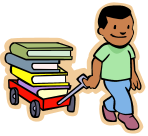               Comprehensive Reading EvaluationFor children in grade 2 or aboveThroughThe Reading ClinicCollege of Education, University of Louisiana at LafayetteSpring, 2017: Thursday’s @ 6:00-7:30 p.m.February 23, March 2, 9, 16, 23, & 30($75 fee for 6 sessions)Evaluators are 500 level students with backgrounds in reading evaluation and instruction.  Evaluators share findings via a formal written report and a parent conference. Evaluation may lead to intensive reading instruction during 3-week session in summer.
For More information contact:Clinic Email: readingclinic@louisiana.edu orCall# 337-482-5012   orDr. Aeve Abington-Pitre @ 482-1618